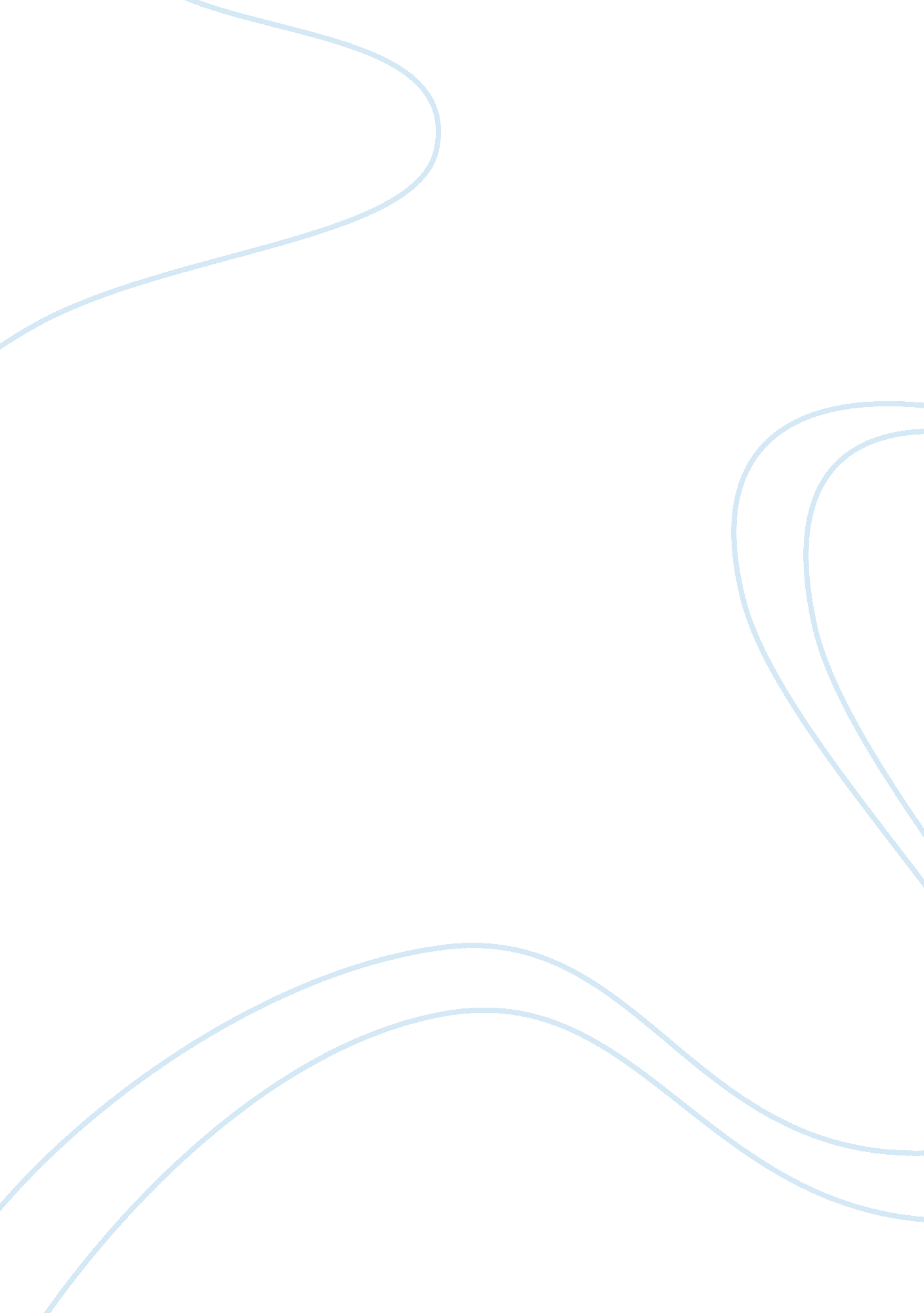 English drama script for english communication essay sample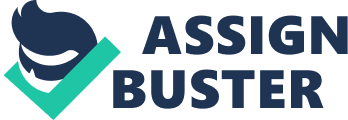 After come home from work, the oldest brother sees that his siblings are actually bored and doing their own things. He has been thinking about a vacation for a while. His siblings are all on their holidays and he is the only one that is working. Then, he voice out his idea to his siblings. At first, only the youngest brother feels the excitement of the idea. But after some tears and arguments, which related to their parents death, the others agreed to go for a family vacation. Then, the oldest brother revealed the location, which is quite a surprise for his siblings. Christmas Island is the place that their parents last visited before they died five years ago. The oldest brother explains his reasons for choosing the place and his siblings understand. After that, he arranges the tasks of researching about Christmas Island to each of his siblings. The Script: Sven:| Hey, I’m getting married soon.| 
Amy, Lily, Rose & Sam:| Really?! When?! With who?!| 
Sven:| Actually, to say the truth…My partner is a man.| Amy, Lily, Rose & Sam:| WHAT?!!| 
Amy:| Brother, are you serious?| 
Rose:| Did you hit your head somewhere, brother?| 
Lily:| Your memories got altered?| 
Sven:| (Suddenly laugh out loud)I’m kidding. Just kidding. It’s just a joke. (Laugh)I didn’t expect you guys would believe that. (Laugh)| 
Lily:| I thought you would say that.| 
Rose:| You made my heart stop just now, you know. Don’t do that again.| 
Sam:| Yeah, you made me scared of you. Thinking that you are gay.| Sven:| 
Don’t worry my dear brother and sisters. I’m not gay. I’m just trying to get your attention, that’s all.| Amy, Lily, Rose & Sam:| You really don’t have to go that far for some attention.| Sven:| (Laugh) But still, it’s fun to see the way you guys react.| Lily:| So what are you going to talk about?| Amy:| Yeah, you are making me curious.| 
Sven:| I have been thinking about this for quite a while. Since you guys are all on your holidays, I’m planning to…| Sam:| (Suddenly) Take us for a vacation?!| 
Rose:| No, should be something else. Watch movie together? Hey, we should watch Skyfall; it’s in the cinema now.| Lily:| Or you are planning to have dinner with us? Well, you seldom return home early.| Amy:| Couldn’t be just a simple dinner, must be some surprise behind it.| Sven:| (Louder voice) You guys should silent up until I finish my words!(The others silence themselves up)Well then, Sam is right. I’m planning to take us for a vacation.| Sam:| Yay! I guessed it right! Hurray! Hurray! It’s vacation time!| Lily:| Well, I don’t mind.| Sven:| How about you two? (Looking at Amy & Rose)| 
Amy:| I’ll join if my holiday school works finish on time.| Sam:| When will we go? Is it tomorrow?| 
Sven:| No, it’s not tomorrow. It will be on this Christmas Day.| Rose:| Isn’t it on our parents’ death anniversary?| 
Sven:| I know. That’s why I want to take all of you for family vacation. Who knows…? Their spirit maybe will join us. But one thing for sure is we never forget about them.| Lily:| Yeah. I agree about that. Amy, what are you thinking about? (Wave hand in front of Amy)| Amy:| I don’t think we should go for a vacation on that day. I miss them so much. (Started to cry)| Rose:| Sis, please don’t cry. What past is past, we can’t turn back the time.| Amy:| You don’t have to tell me that. I know that you are feeling the same.| Sam:| I miss mom and dad too. But I think we should go for the vacation.| Lily:| Yeah. I think that they wouldn’t like to see us cried over them. In fact, the saddest person would be our brother, Sven. As he is their real child.| Sven:| Yes, Lily. If I was left alone, I will feel very sad. But I know that I’m not alone and I have four of you as my siblings. We met because of them. Even if we are not bound by flesh and blood, we shared the same love from our late parents. In family life, love is the oil that eases friction, the cement that binds closer together, and the music that brings harmony. So please, stop crying, my dear brother and sisters.| Rose:| Yes, brother. Amy, are you okay?| Amy:| Yeah. I’m fine. (Wipes the tears away)| 
Lily:| Well, we should carry on with the plan.| 
Sam:| Yay! Yay! Vacation!| 
Sven:| Before I arrange the tasks, do you guys know where are we going?| Amy, Lily, Rose & Sam:| (Looking at each other) We don’t know. So where are we going?| Sven:| Our destination is in the territory of Australia, the Christmas Island.| Amy:| I never heard of that place before.| Sam:| The name sounds familiar.| 
Lily:| Do we have enough money to go there?| 
Sven:| Of course we have. I wouldn’t suggest it if we don’t have the enough money.| 
Rose:| (Suddenly) Oh, now I remember.| 
Amy:| What did you forgot about?| 
Rose:| Christmas Island, it’s the last place that our late parents visited five years ago. Right?| 
Sven:| Yes. And do you know why I choose that place?| 
Lily:| Because it’s the place that they visited before they went to heaven?| 
Sven:| Part of it, yes. There’s another reason.| 
Sam:| I know, I know. Christmas Island is where they first met each other.| 
Sven:| Yes, that’s correct.| 
Amy:| How did you know about that, Sam?| 
Sam:| Dad was the one that told me about it.| 
Rose:| Yeah. Dad always repeated the same story to him.| 
Lily:| Shall we divide the tasks now?| 
Amy:| Yes, please.| 
Sven:| Okay. Lily and Amy, you two will search about the transportation and where to stay. Rose and Sam will look for the exciting activities that we can do there. I will apply for my holidays and book the flight. Are we clear?| Amy, Lily, Rose & Sam:| Yes, sir!| 